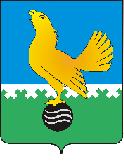 Ханты-Мансийский автономный округ-Юграмуниципальное образованиегородской округ город Пыть-Ях АДМИНИСТРАЦИЯ ГОРОДАтерриториальная комиссия по делам несовершеннолетних и защите их прав                                                                                                  www.pyadm.ru e-mail: adm@gov86.org                                                                                                                                                 e-mail: kdn@gov86org.ruг.   Пыть-Ях,  1 мкр.,  дом  № 5,  кв.  № 80                                                                           р/с 40101810900000010001Ханты-Мансийский автономный округ-Югра                                                                            УФК по ХМАО-ЮгреТюменская      область     628380                                               МКУ Администрация г. Пыть-Яха, л\с 04873033440)тел.  факс  (3463)  46-62-92,   тел. 46-05-89,                                              РКЦ Ханты-Мансийск г. Ханты-Мансийск42-11-90,  46-05-92,  46-66-47                                                                                   ИНН 8612005313   БИК 047162000                                                                                                                    ОКАТМО 71885000 КПП 861201001                                                                                                                                    КБК 04011690040040000140ПОСТАНОВЛЕНИЕ18.05.2016	№ 203Зал заседаний территориальной комиссии по делам несовершеннолетних и защите их прав при администрации города Пыть-Яха, кабинет № 7 по адресу: 1-5-80, в 14-30 часов (сведения об участниках заседания указаны в протоколе заседания территориальной комиссии).Об исполнении субъектами системы профилактики безнадзорности и правонарушений несовершеннолетних ч.2 ст. 9 Федерального закона РФ от 24.06.1999 №120-ФЗС целью обеспечения исполнения плана работы территориальной комиссии субъектами системы профилактики безнадзорности и правонарушений несовершеннолетних была представлена информация по исполнению ч.2 ст. 9 Федерального закона РФ от 24.06.1999 № 120-ФЗ «Об основах системы профилактики безнадзорности и правонарушений несовершеннолетних» по форме, утвержденной постановлением территориальной комиссии № 446 от 23.12.2016.Во исполнение пункта 3.2 постановления территориальной комиссии № 181 от 27.04.2016  Отделом по осуществлению деятельности территориальной комиссии по делам несовершеннолетних и защите их прав администрации города Пыть-Яха был проведен анализ исполнения субъектами системы профилактики безнадзорности и правонарушений несовершеннолетних ч. 2 ст. 9 Федерального закона от 24.06.1999 № 120-ФЗ, который выявил следующие недостатки:нарушение принципа незамедлительного информирования;подмена понятий - учитывается направление материалов (представлений, информационных сообщений, в т.ч. в порядке по ЧП) за сообщения, направленные в порядке ч. 2 ст. 9 Федерального закона РФ от 24.06.1999 №120-ФЗ (МБОУ СОШ 1, МБОУ СОШ 2, МБОУ СОШ № 4, МБОУ СОШ 5, КЦСОН «Гелиос», ОМВД, ООиП);нарушение адресности (МБОУ СОШ № 4, МБОУ СОШ № 2, МБОУ СОШ № 5, ДОУ «Аленький цветочек», ДОУ «Фантазия») (например, о нахождении детей в социально-опасном положении направляется в органы полиции, образования, а не в орган управления социальной защиты населения);направление аналогичных сообщений, через некоторый интервал времени, при том, что фактически являются дополнением о текущем моменте (МБОУ СОШ № 2, МБОУ СОШ № 5);не состыковка информации о направленных и полученных сообщениях между субъектами системы профилактики (МБОУ СОШ № 4, МБОУ СОШ № 6, ОМВД, ПОКБ, ОТКДН, УСЗН).внутренние противоречия в представленных информациях по исполнению решения совещания при главе администрации города от 11.12.2016 (помесячно) и постановления территориальной № 446 от 23.12.2016 (ежеквартально) (МБОУ СОШ № 4, МБОУ СОШ № 5, МБОУ СОШ 6);Кроме того, отмечается, что получателями сообщений не всегда представляется ответ (информация о принятых мерах) на сообщения.Данные недостатки, в ряде случаев, свидетельствует о неправильном толковании и  применении ч.2 ст. 9 Федерального закона РФ от 24.06.1999 №120-ФЗ, отсутствии учета направленных/полученных сообщений, формальном подходе при подготовке сводной информации, что, в конечном итоге, приводит к ненадлежащему межведомственному   взаимодействию и несвоевременному принятию мер в том или ином случае.13.05.2016 был проведен обучающий семинар по реализации субъектами системы профилактики безнадзорности и правонарушений несовершеннолетних ч. 2 ст. 9 Федерального закона от 24.06.1999 № 120-ФЗ «Об основах системы профилактики безнадзорности и правонарушений несовершеннолетних» (23 участника), где было обращено внимание на выявленные ошибки и недостатки при направлении сообщений.В целом, за I квартал 2016 года  в прядке ч.2 ст. 9 Федерального закона от 24.06.1999 № 120-ФЗ было направлено 43 сообщения (за исключением некорректных сообщений):в прокуратуру города Пыть-Яха – 1;в комиссию по делам несовершеннолетних и защите их прав при администрации г.Пыть-Яха – 13;в отдел опеки и попечительства администрации города Пыть-Яха – 3;в управление социальной защиты населения по городу Пыть-Яху – 2;в ОМВД России по г. Пыть-Яху – 14;в филиал по г.Пыть-Яху ФКУ УИИ УФСИН России по ХМАО-Югре – 0;в БУ «Пыть-Яхская окружная клиническая больница» - 3;в департамент образования и молодежной политики администрации города Пыть-Яха – 7.Заслушав и обсудив представленную информацию субъектов системы профилактики безнадзорности по исполнению ч.2 ст. 9 Федерального закона РФ от 24.06.1999 №120-ФЗ, руководствуясь п. 13 ст. 15 Закона Ханты-Мансийского автономного округа – Югры от 12.10. 2005 № 74-оз «О комиссиях по делам несовершеннолетних и защите их прав в Ханты - Мансийском автономном округе - Югре и наделении органов местного самоуправления отдельными государственными полномочиями по созданию и осуществлению деятельности комиссии по делам несовершеннолетних и защите их прав»,ТЕРРИТОРИАЛЬНАЯ КОМИССИЯ ПОСТАНОВИЛА:Информации ОМВД России по городу Пыть-Яху (исх. № 44/3-1264 от 31.03.2016), департамента образования и молодежной политики администрации города Пыть-Яха (исх. № 16-701 от 31.03.2016), БУ «Пыть-Яхская окружная клиническая больница» (исх. № 1740 от 01.04.2016),  Управления социальной защиты населения по городу Пыть-Яху (исх. № 15.11-Исх-748 от 31.03.2016), БУ «Комплексный центр социального обслуживания населения «Гелиос» (исх. № 15/09-Исх-663 от 31.03.2016), отдела опеки и попечительства администрации города Пыть-Яха (исх. № 21-686 от 28.03.2016), МБУ Центра «Современник» (исх. 176 от 18.03.2016), МБОУ СОШ № 1 (исх. № 117 от 10.02.2016, исх. № 327 от 30.03.2016, исх. № 364 от 05.04.2016 и № 485 от 04.05.2016), МБОУ СОШ № 2 (исх. № 139 от 10.02.2016, исх. № 245 от 03.03.2016, исх. № 365 от 05.03.2016, исх. № 310 от 22.03.2015), МБОУ СОШ № 4 (исх. № 75 от 10.02.2016, исх. № 137 от 03.03.2016, исх. № 187 от 22.03.2016, исх. № 229 от 04.04.2016), МБОУ СОШ № 5 (исх. № 83 от 09.02.2016, исх. № 138 от 09.03.2016, исх. № 85/а от 04.04.2016, исх. № 206 от 31.03.2016, исх. № 216 от 06.04.2016, исх. № 283 от 03.05.2016), МБОУ СОШ № 6 (исх. № 97 от 10.02.2016, исх. № 160 от 03.03.2016, исх. № 213 от 23.03.2016, исх. № 234 от 31.03.2016), филиала по г. Пыть-Яху ФКУ УИН УФСИН России по ХМАО-Югре (исх. № 80/ТО/50/14-903 от 31.03.2016) принять к сведению.Рекомендовать субъектам системы профилактики безнадзорности и правонарушений несовершеннолетних:при направлении сообщении в порядке ч.2 ст. 9 Федерального закона РФ от 24.06.1999 №120-ФЗ в мотивировочной части ссылаться на соответствующую норму закона с указанием предусмотренного в ней факта;направлять копии сообщений в порядке ч.2 ст. 9 Федерального закона РФ от 24.06.1999 №120-ФЗ в территориальную комиссию по делам несовершеннолетних и защите их прав при администрации города Пыть-Яха;вести журнал учета (реестр) направленных и полученных сообщений в порядке ч.2 ст. 9 Федерального закона РФ от 24.06.1999 №120-ФЗ (в письменной или электронной форме);информацию об исполнении ч. 2 ст. 9 Федерального закона от 24.06.1999 № 120-ФЗ «Об основах системы профилактики безнадзорности и правонарушений несовершеннолетних» за II квартал 2016 года направить территориальную комиссию по форме, утвержденной постановлением территориальной комиссии № 446 от 23.12.2016, в срок до 01.07.2016.Начальнику отдела по осуществлению деятельности территориальной комиссии (А.А. Устинов):обеспечить размещение постановления территориальной комиссии на официальном сайте администрации города Пыть-Яха в срок до 25.05.2016.Пункт 3 постановления территориальной комиссии № 446 от 23.12.2015, пункт 3.2 и 3.3 постановления территориальной комиссии № 181 от 27.04.2016 снять с контроля в связи с исполнением.Уведомить заинтересованных лиц.Председательствующий на заседании:председатель территориальной комиссии	В.П. Бойко